Den lange vandring 	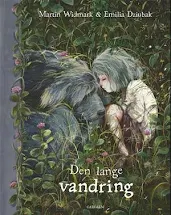 af Martin Widmark og Emilia DziubakCarlsen 2018En billedbog om at miste, om sorg, og om at blive glad igen.Værket handler også om at drage ud i verden og om venskab.Fortællingen rummer flere eventyr-træk som fx ”Der var engang..”, Hjem-ude-hjem komposition og et persongalleri med ”hjælpere” og ”modstandere”.Pædagogisk vejledningMålgruppe: 1.-3. klasse (også velegnet på højere klassetrin)Faglig relevans/kompetenceområder: I forhold til den nedenstående pædagogiske vejledning vil det primære kompetenceområde være ”Fortolkning”; men alt efter hvilke aktiviteter man vælger, vil færdigheds- og vidensområder fra ”Kommunikation” og ”Fremstilling” også kunne tilgodeses.Tanker bag vejledningen:Vejledningen er bygget op omkring to oplæsninger som FØR-, UNDER- og EFTER aktiviteter. I den første oplæsning læses hele teksten igennem med en kort efterfølgende refleksion. Den næste oplæsning foregår ”opslagsvis” afbrudt at drøftelser, aktiviteter og refleksioner over indholdet. Se opdelingen under afsnittet Anden oplæsning. Der er tale om en række nedslag i tekst og billeder med forslag til noget, der kan være interessant at beskæftige sig med. Der er ganske sikkert andre spændende ting at beskæftige sig med, men forhåbentlig kan forslagene inspirere. I øvrigt er eleverne ofte super gode til at gøre opmærksom på en masse, som vi voksne ikke lægger mærke til. Klassens lærende og reflekterende fællesskab vægtes højt.FØR BOGEN LÆSESTal om titlen før bogen deles ud. Hvad betyder ordet ”vandring” – har nogen mon erfaring med at vandre? Hvorfor vandrer man?Se på Forsiden, og lad eleverne to og to tale om (4.-5. klasse kan notere) hvad de kan se og ”føle”. Er det lyse eller mørke farver? Hvordan ser drengen ud og hvordan har han det på billedet? Hvad mon der sker på billedet?Saml op i plenum. Hvordan virker farvevalget? Hvorfor mon nogle planter er fremhævede?Er der en sammenhæng mellem illustration og titel?Sammenlign forsats og bagsats – er der forskel?Tal om hvilke forventninger og forestillinger eleverne nu har til bogen.Overvej om eleverne skal have 5 min. til en ”walk-through”, hvor de i stilhed kan bladre bogen igennem – evt. parvis. Det er fint at have mulighed for at dvæle ved de smukke billeder. Hvis det er 4.-5. klasse vil 2-3 min. være fint – de skal ikke ”læse” men danne sig et hurtigt overblik.Tal om, hvorvidt denne gennemgang har ændret forventningerne til bogen?Lad evt. eleverne gøre sig tanker om de to illustrationer af katten på titelbladet.MENS BOGEN LÆSESFørste oplæsning1.Bogen læses højt for klassen mens eleverne blot lytter og følger med i teksten.Lad herefter eleverne komme kort til orde om deres umiddelbare oplevelse af teksten. Det kan med fordel gøres som en ”svar og byt” situation, hvor eleverne finder sammen to og to og udveksler meninger om:Hvad der var godt i tekstenHvad der undredeHvad de ikke synes om i tekstenOm teksten mindede dem om nogetVælg én ting til drøftelse ad gangen – og lad eleverne skifte makker tre-fire gange inden et nyt emne tages op.Anden oplæsning2.Kig nærmere på de to første opslag. Billeder er totalperspektiv, og giver derfor et overblik over situationen.Hvem ser vi på billederne?Hvor befinder de sig?Hvilken tid på døgnet – solopgang/solnedgang?Mon grenene i tekstboksene har betydning? (den ene er vissen, den anden har spæde blade). Mon det siger noget om situationen og/eller om personerne.Får læseren mere at vide om personerne?3.Opslag 3 – Det er vigtigt at sikre sig, at alle elever har forstået, hvad der sker. Hvad det vil sige ”at ånde ud for sidste gang”?Hvordan er stemningen – og hvad er det, der betyder noget for stemningen (inddrag både tekst og billede)?4.Opslag 4 – Billedet udstråler bevægelse. Hvad er det mon, som gør det?På højre side hører vi om begge hovedpersonerne. Læs siden højt og find ud af, hvor handlingen skifter fra Sonia til Adam.Hvorfor mon Adam ikke svarer sin farmor?5.Opslag - 5 – 6 – 7 – 8 Læs teksten højt og bed forinden eleverne være opmærksomme på, at de tre opslag har én ting tilfælles – hvilken?  (Brød eller sult kunne være svar)Hvad tænker eleverne om stedet, hvor Sonia færdes?  Er det et sted for en lille pige?Hvad er Sonia’s problem/forhindring? (sult)Hvordan løses det? (hvordan får Sonia mad?)6.Opslag 8 – Læs teksten. Hvem nusser/aer hvem?. Læg mærke til sidste linje.7.Opslag 9 -  Læs teksten. Hvad er den nye forhindring? Hvordan løses problemet?8.Opslag 10 – Læs teksten. Tal om Adams drøm og tal om menneskeliggørelsen af naturen, der er så tydelig i billederne på dette opslag og på opslag 8.Lad eleverne fortælle hinanden om deres drømme.9.Opslag 11 – 12 – Her hører vi om Sonia’s tredje forhindring. Hvad synes eleverne om cirkus-direktøren? Se på billedet af Flycht på opslag 12. Hvorfor mon vi ser ham i ”frøperspektiv”? Og hvorfor er Sonia tegnet så lille i forhold til Flycht?Hvad gør han Flycht, som ikke er i orden? Hvordan løses problemet?Læg mærke til den forandring, der er sket med Misser. Har den mon fået for meget at spise?10.Opslag 13 – Læs teksten. Hvordan har Sonia og Misser det? Hvordan har Sonia fundet frem til det lille hvide hus?Hvordan er naturen (vejret og planterne) omkring det lille hvide hus?11.Opslag 14 – Læs de fire første linjer, der fortæller om den fantastiske solopgang. Mon eleverne kan huske at de har læst noget om en solopgang før. (Opslag 2)  Læs resten af teksten. Bliver Adam glad for at få besøg af Sonia? Bliver Adam glad for sølvmønten. Hvad er det så, der får Adam til at smile? – Hvorfor mon? Billedet er et nærbilledet af Adam – hvorfor mon?12.Opslag 15 – Ligner billedet et andet billede, vi har set i bogen? Hvad er anderledes?Efter oplæsningFordel tre stykker farvet papir rundt om i klasseværelset. Bed eleverne vise deres tanker/meninger ved at gå hen og stille sig på det papir, der passer bedst: (når eleverne har placeret sig, vil det være oplagt, at høre et par stykker, hvorfor de står netop der)Hvad synes du om historien?  Rødt papir = Super god   Grønt = OK    Hvidt = Den synes jeg ikke omHvad synes du om slutningen?Rødt papir = Super god   Grønt = OK    Hvidt = Den synes jeg ikke omKunne historien være foregået i virkeligheden?Rødt papir = Ja   Grønt = Nej    Hvidt = MåskeHvilken teksttype synes du historien passer ind i?Rødt papir = Krimi   Grønt = Eventyr    Hvidt = DigtHvorfor mon bogen hedder ”Den lange vandring”? Er både Sonia og Adam på en vandring?KompositionInddel klassen i grupper på 5-6 elever. Gruppens opgave er, at lave 5-6 tegninger, som viser hver sin episode/hændelse i teksten. Lad eleverne få et stykke snor eller et langt stykke bordpapir med en vej tegnet på. Gruppen lægger deres tegninger i kronologisk rækkefølge. Herefter kan..Eleverne skiftes til at gå ”vejen” og genfortælle historien ud fra illustrationerneGrupperne kan udveksle ”veje” og forsøge sig med genfortælling på hinandensEleverne kan placere sig på det sted i historien, som de synes er det bedste – begrund hvorforMon nogle af tegningerne kan byttes rundt uden det ødelægger historien?Kan ”vejene” inddeles i BEGYNDELSE – MIDTE – SLUTNING – eller skal der nye tegninger til?Skriftlig fremstillingSkriv et brev fra Adam til Rufus – fortæl, hvordan du har det, og hvor meget du savner ham. Man kan godt skrive breve til dyr og mennesker, der er døde. Det kan måske hjælpe, hvis man er ked af det.Skriv et digt, der kan passe til den sidste side i bogen. Det behøver ikke rime, men det kan handle om venskab eller om solopgang eller..Lav en foldebog med to flapper.